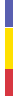 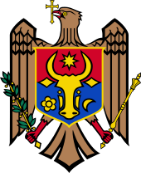 ANUNȚ             Agenția de Dezvoltare Regională Sud anunță concurs pentru ocuparea funcției vacante de specialist în comunicare și relații cu APL/CRD al Secției planificare și cooperare regională.Scopul general al funcției: Asigurarea transparenței activității ADR Sud și a Consiliului Regional de Dezvoltare (CRD) Sud.Sarcinile de bază:Studiază cadrul legislativ, normativ și de politici în domeniul dezvoltării regionale;Asigură gestionarea și perfecționarea site-lui oficial al ADR Sud www.adrsud.md;Asigură gestionarea și perfecționarea portalului de promovare a oportunităților investiționale în Regiunea de Dezvoltare Sud  www.investsouth.md;Asigură actualizarea conturilor sociale ale ADR Sud (Facebook, LinkedIn etc.)Elaborează comunicate, articole, interviuri, anunțuri de presă;Elaborează buletine informative trimestrial;Cooperează în permanență cu mass-media oferind informație veridică despre activitatea ADR Sud și a CRD Sud;Pregătește și organizează evenimente cu participarea presei – conferințe, conferințe de presă, briefing-uri cu participarea factorilor de decizie din cadrul ADR și CRD Sud, manifestări și evenimente publice ale instituției;Asigură elaborarea materialelor promoționale/informative și distribuirea acestora;Menține legătura cu furnizorii specializați în realizarea materialelor de comunicare (inclusiv website) și supervizează realizarea acestora;Organizează activități de promovare a RDS, ADR Sud și CRD Sud;Realizează și menține legătura directă și permanentă cu APL de nivelul I și II din RDS, precum și cu reprezentanții sectorului asociativ și mediului de afaceri, membri ai CRD Sud;Asigură implicarea participativă a APL-lor, societăţii civile, sectorului privat din RDS în activităţile de dezvoltare regională;Acordă suport informațional, metodologic și consultativ Consiliului Regional pentru Dezvoltare, precum și APL din RDS privind dezvoltarea echilibrată și durabilă a RDS;Sprijină actorii regionali în elaborarea politicilor de dezvoltare raională/locală;Desfășoară activitățile de organizare eficientă a ședințelor CRD/CRS/GLRS și asigură secretariatul acestora;Gestionează și acordă asistență membrilor CRD/CRS/GLRS în utilizarea platformei de comunicare ADR/CRD/CRS.Salariul de funcție: de la 12500 lei.Condiții de participare la concurs:Condiții de bază:deține cetățenia Republicii Moldova;posedă limba română și limbile oficiale de comunicare interetnică vorbite în teritoriul respectiv în limitele stabilite de lege;are capacitate deplină de exercițiu;este aptă, din punct de vedere al stării sănătății, pentru exercitarea funcției, conform certificatului medical eliberat de instituția medicală abilitată, dacă pentru funcția respectivă sunt stabilite cerințe speciale de sănătate;are studiile necesare prevăzute pentru funcția respectivă;în ultimii 5 ani nu a fost destituită dintr-o funcție pentru motive disciplinare;nu are antecedente penale nestinse pentru infracțiuni săvârșite cu intenție;nu este privată de dreptul de a ocupa anumite funcții sau de a exercita o anumită activitate, ca pedeapsă de bază sau complementară, ca urmare a sentinței judecătorești definitive prin care s-a dispus această interdicție.Studii: Superioare, de licență sau echivalente în domeniul jurnalism/științe ale comunicării/filologie/administrație publică.Experientă profesională: minimum 1 an în domeniu.Cunoștințe: Limba română, cunoașterea limbilor de circulație internațională constituie avantaj;Abilitați de lucru cu documentele, de consultare și instruire a cetățenilor, comunicare eficientă, lucru în echipă;Cunoștințe avansate de operare la calculator: Word, Excel, Power Point, Internet;Abilități: Abilităţi de lucru cu informaţia (colectarea / sistematizarea / analiza / sinteza / prezentarea cu utilizarea tehnologiilor informaționale moderne); capacitate de editare a unui text din punct de vedere gramatical, logic și jurnalistic; planificare, organizare și desfășurare de evenimente publice; comunicare eficientă şi abilităţi de creare și menținere de parteneriate. Atitudini/comportamente:responsabilitatea față de atribuțiile de serviciu;respect față de oameni, spirit de inițiativă, diplomație, creativitate, flexibilitate, disciplină:responsabilitate, rezistență la efort și stres, tendință spre dezvoltare profesională continuă;ținută vestimentară în procesul exercitării funcției;respectarea normelor deontologice profesionale;evitarea conflictului de interese;sporirea competenței sale profesionale.Persoanele interesate pot depune personal/prin poștă/prin e-mail Dosarul de concurs:a) formularul de participare, se anexează pe pagina web a ADR Sud;b) curriculum vitae (CV);c) copia buletinului de identitate;d) copiile diplomelor de studii și ale certificatelor de absolvire a cursurilor de perfecționare profesională și/sau de specializare;e) copia carnetului de muncă, certificate privind activitatea profesională desfășurată după data de 28 decembrie 2018 sau alte documente confirmative;f)  declarația pe proprie răspundere privind lipsa antecedentelor penale;g) documentele care atestă prestarea voluntariatului - în cazul în care candidatul consideră necesar.Copiile documentelor prezentate pot fi autentificate de notar sau se prezintă împreună cu documentele originale pentru a verifica veridicitatea lor.În situația în care dosarul de concurs se depune prin poșta sau e-mail, documentele în original se prezintă la data desfășurării probei scrise sub sancțiunea respingerii dosarului de concurs.Data limită până la care poate fi depus Dosarul de concurs: 10 mai 2023, ora 16.00.Telefon de contact: 0241 26286Adresa poștala: MD-4101, or. Cimișlia, bd. Ștefan cel Mare 12, etaj I.E-mail: adrsud@adrsud.gov.md Persoana de contact: Untilă Alina, specialist resurse umane.Acte normative în domeniul de specialitate:Legea nr. 438/2006 privind dezvoltarea regională în Republica MoldovaLegea nr. 27/2022 privind Fondul național pentru dezvoltare regională și localăHotărârea Guvernului nr.40/2022 cu privire la aprobarea Strategiei naționale de dezvoltare regională a Republicii Moldova pentru anii 2022 - 2028Hotărârea Guvernului nr. 152/2022 cu privire la aprobarea Regulamentului privind gestionarea mijloacelor financiare ale Fondului național pentru dezvoltare regională și localăHotărârea Guvernului nr. 127/2008 cu privire la măsurile de realizare a Legii nr. 438/2006 privind dezvoltarea regională în Republica Moldova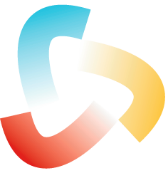 Agenția de Dezvoltare Regională SudRepublica Moldova, MD-4101 or. Cimișlia, bd. Ștefan cel Mare, 12, Tel. +373 241 2 62 86, Fax. +373 241 2 62 86, E-mail: adrsud@gmail.com / adrsud@adrsud.gov.mdPagina web: www.adrsud.md 